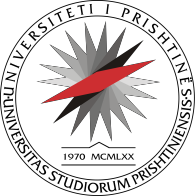 Universiteti I PrishtinesFakulteti EkonomikKandidatet të cilët e kanë kaluar pragun e kalueshmerisë në afatin e parë të konkursit – Master , sipas rezultateve përfundimtare dhe të cilët sipas kushteve të konkursit plotësues datë 13.10.2022 me nr.prot.3/488 neni II pika 8, pranohen në studimet Master në Programin Banka dhe FinancaKryetar Prof. dr. Drita Konxheli  	DekaniAnëtar Prof. dr. Besnik Krasniqi  	Prof.Dr.Driton Balaj  	Anëtar Prof. dr. Skender Ahmeti  	Anëtar Prof. dr. Muhamet AliuAnëtar Prof. asoc. Driton Qehaja  	Anëtar Prof. dr. Visar Rrustemi  	Anëtar Prof. ass. Gentrit Berisha  	Anëtar  Asistent  Sead Ujkani  	Nr.Emri dhe MbiemriNr I dosjes nga afati I pare 1Qendresa Xhavit Dajaku1000802Driton Bajram Hysenaj1003323Marigona İbrahim Abazi Ramadani1001324Asdren Bedri Zahiti1003155Blenda Agron Jashanica1000256Ermonda Fadil Tahiri1001827Xhevahire Fadil Robaj1000308Bjondina Sami Arifi1002489Mimoza Istref Zajmi Fetahu10020210Adelina Fehmi Tahiri100313